Краткая информация о проектеИРН и наименование проекта:AP09058249 «Энергосбережение путем разработки новых схем открытых распределительных устройств электрических станций»Сроки реализации:24.02.2021-31.12.2023Актуальность:Техногенные аварии в мире за последние 20 лет (например, в объединенной энергосистеме США и Канады в 2003 году, в нескольких странах Европы в 2005 году, в объединенной энергосистеме Востока ЕЭС России в 2017 году) происходили из-за наложения различных отказов, среди которых почти всегда присутствовали отказы элементов схем открытых распределительных устройств (ОРУ) электрических станций. При этом недоотпуск электроэнергии потребителям порой достигал фантастических размеров, как например 62 ГВт в упомянутой аварии 2003 года. Понятно, что повышение надежности схем ОРУ позволило бы значительно уменьшить аварийный недоотпуск электроэнергии. Ведь сохранение в работе даже одного блока 300-800 МВт – это весомый вклад в энергосбережение. Сейчас основным направлением повышения надежности схем ОРУ во всем мире является замена масляных и воздушных выключателей на более надежные элегазовые. Однако в некоторых случаях этого может быть недостаточно – например, в 2018 году в США произошло полное погашение атомной станции мощностью 1,2 ГВт из-за одновременного отказа нескольких выключателей. Целью данного проекта является энергосбережение путем разработки новых схем ОРУ электрических станций. Идея заключается в вводе дополнительных выключателей в схему ОРУ, что позволит значительно повысить надежность отключения поврежденного элемента от неё и предотвратить дальнейшее развитие аварии. Для оценки целесообразности применения новых схем используется достаточно простой и хорошо апробированный таблично-логический метод.Цель:Энергосбережение путем разработки новых схем открытых распределительных устройств (ОРУ) электрических станций.Ожидаемые и достигнутые результаты:В рамках поставленных задач в процессе реализации проекта в 2021 году получены следующие результаты:1) Развита теория построения схем ОРУ электрических станций, а именно: а) усовершенствован таблично-логический метод оценки надежности схем; б) на его основе разработаны алгоритм и программное обеспечение для оценки надежности схем ОРУ электрических станций.2) Разработаны две новые схемы ОРУ блочного типа (с одним блоком генератор-трансформатор и одной линией; с двумя блоками генератор-трансформатор и двумя линиями).3) Разработаны четыре новые схемы ОРУ одиночных многоугольников («четырехугольник»; «шестиугольник»; «восьмиугольник»; «девятиугольник»).4) Согласно календарного плана, по теме проекта поданы четыре заявки на изобретение в Казахстане (регистрационные номера 2021/0626.1, 2021/0627.1, 2021/0629.1 и 2021/0630.1) и две – в Евразийское патентное ведомство (регистрационные номера 2021/056 и 2021/057).Дополнительно по результатам проведенных исследований по теме проекта поданы две заявки на изобретение в Казахстане (регистрационные номера 2021/0689.1 и 2021/0690.1) и две – в Российской Федерации (регистрационные номера 2021119142 и 2021119317).Проведенное технико-экономическое сравнение известных и разработанных в проекте схем ОРУ блочного типа и одиночных многоугольников показало, что предлагаемый ввод дополнительных выключателей для схем ОРУ ТЭЦ, КЭС, ГЭС и АЭС напряжением 110÷750 кВ с воздушными и элегазовыми выключателями при мощности блоков 100÷1200 МВт позволит снизить аварийный недоотпуск электроэнергии на (2÷125) ГВт∙ч/год. Экономический эффект при этом за счет снижения приведенных затрат составит от 4 до 300 млн. долларов.Состав научно-исследовательской группыСостав научно-исследовательской группы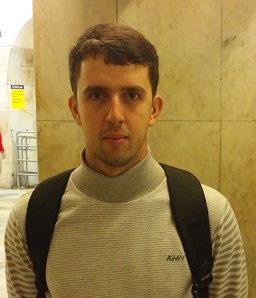 Барукин Александр СергеевичПозиция в проекте:Научный руководитель проектаДата рождения: 03.03.1991 г.Доктор PhDОсновное место работы: ассоциированный профессор (доцент) кафедры «Электроэнергетика»НАО «Торайгыров университет»Область научных интересов:- построение устройств релейной защиты без использования трансформаторов тока;- разработка схем ОРУ электрических станций и подстанций, обладающих повышенной надежностью работы.Researcher ID: https://publons.com/researcher/N-1881-2017Scopus Author ID: https://www.scopus.com/authid/detail.uri?authorId=57196411638ORCID: https://orcid.org/0000-0002-5969-4030Список публикаций и патентов.По направлению проекта имеются следующие публикации: 2 статьи в журналах и 8 в материалах конференций, индексируемых в базе данных Scopus; 11 патентов Российской Федерации, индексируемых в базе данных Derwent Innovations Index (Web of Science, Clarivate Analytics); 13 патентов Республики Казахстан. Индекс Хирша 6 (https://www.scopus.com/authid/detail.uri?authorId=57196411638).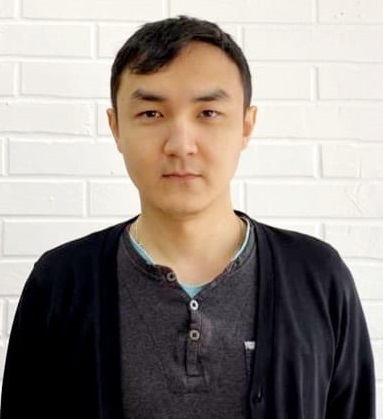 Калтаев Абдулла ГабдылманапулыПозиция в проекте:Старший научный сотрудникДата рождения: 07.05.1991 г.Доктор PhDОсновное место работы: ассоциированный профессор (доцент) кафедры «Электроэнергетика»НАО «Торайгыров университет»Область научных интересов:- релейная защита электроэнергетических систем и систем электроснабжения.Researcher ID: https://publons.com/researcher/ABE-9871-2021Scopus Author ID: https://www.scopus.com/authid/detail.uri?authorId=57200879198ORCID: https://orcid.org/0000-0003-1684-3347Список публикаций и патентов.По направлению проекта имеются следующие публикации: 2 статьи в журналах и 2 в материалах конференций, индексируемых в базе данных Scopus; 10 патентов Российской Федерации, индексируемых в базе данных Derwent Innovations Index (Web of Science, Clarivate Analytics); 13 патентов Республики Казахстан. Индекс Хирша 4 (https://www.scopus.com/authid/detail.uri?authorId=57200879198).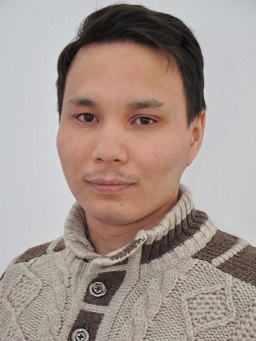 Машрапов Бауыржан ЕрболовичПозиция в проекте:Старший научный сотрудникДата рождения: 04.02.1988 г.Доктор PhDОсновное место работы: ассоциированный профессор (доцент) кафедры «Электроэнергетика»НАО «Торайгыров университет»Область научных интересов:-  релейная защита элементов электрических станций.Researcher ID: https://publons.com/researcher/ABE-9522-2021Scopus Author ID: https://www.scopus.com/authid/detail.uri?authorId=55920197400ORCID: https://orcid.org/0000-0002-3018-4125Список публикаций и патентов.По направлению проекта имеются следующие публикации: 7 статей в журналах и 8 в материалах конференций, индексируемых в базе данных Scopus; 19 патентов Российской Федерации, индексируемых в базе данных Derwent Innovations Index (Web of Science, Clarivate Analytics); 18 патентов Республики Казахстан. Индекс Хирша 7 (https://www.scopus.com/authid/detail.uri?authorId=55920197400).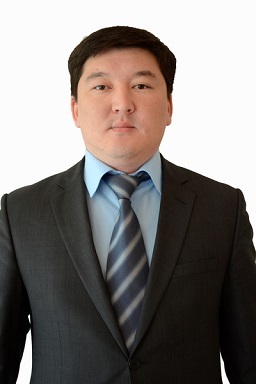 Талипов Олжас МанарбековичПозиция в проекте:Старший научный сотрудникДата рождения: 08.03.1980 г.Доктор PhDОсновное место работы: заведующий кафедрой «Электротехника и автоматизация» НАО «Торайгыров университет»Область научных интересов:-  релейная защита электроэнергетических систем.Researcher ID: https://publons.com/researcher/ABC-6112-2021Scopus Author ID: https://www.scopus.com/authid/detail.uri?authorId=57196418466ORCID: https://orcid.org/0000-0002-8355-1769Список публикаций и патентов.По направлению проекта имеются следующие публикации: 1 статья в журнале и 4 в материалах конференций, индексируемых в базе данных Scopus; 7 патентов Российской Федерации, индексируемых в базе данных Derwent Innovations Index (Web of Science, Clarivate Analytics); 6 патентов Республики Казахстан. Индекс Хирша 4 (https://www.scopus.com/authid/detail.uri?authorId=57196418466).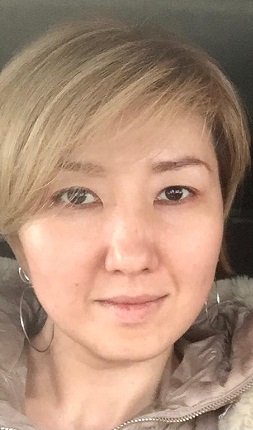 Амренова Дана ТемирболатовнаПозиция в проекте:Научный сотрудникДата рождения: 12.12.1981 г.МагистрОсновное место работы: старший преподаватель кафедры «Электротехника и автоматизация»НАО «Торайгыров университет»Область научных интересов:- релейная защита и автоматика электроэнергетических системResearcher ID: -Scopus Author ID: -ORCID: -Список публикаций и патентов.По направлению проекта имеются следующие публикации: 4 патента Российской Федерации, индексируемых в базе данных Derwent Innovations Index (Web of Science, Clarivate Analytics); 3 патента Республики Казахстан.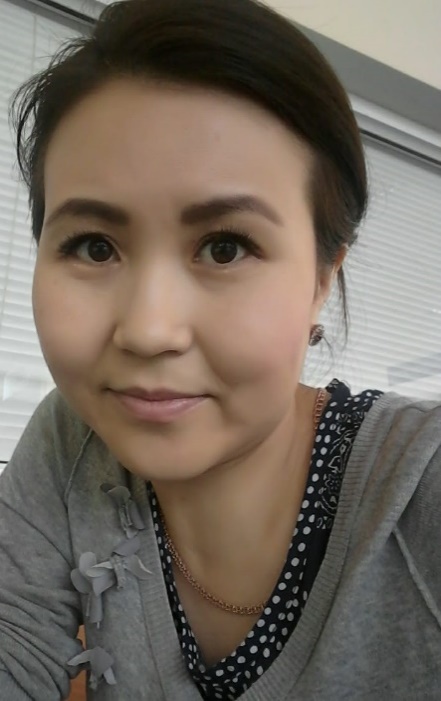 Әмірбек Динара ӘмірбекқызыПозиция в проекте:Научный сотрудникДата рождения: 04.10.1987 г.МагистрОсновное место работы: старший преподаватель Школы технологий атомной и традиционной энергетикиНАО «Восточно-Казахстанский технический университет им. Д. Серикбаева»»Область научных интересов:- разработка схем ОРУ электрических станций, обладающих повышенной надежностью работы.Researcher ID: -Scopus Author ID: https://www.scopus.com/authid/detail.uri?authorId=57221356128ORCID: -Список публикаций и патентов.По направлению проекта имеются следующие публикации: 2 статьи в материалах конференций, индексируемых в базе данных Scopus; 2 патента Российской Федерации, индексируемых в базе данных Derwent Innovations Index (Web of Science, Clarivate Analytics); 2 патента Республики Казахстан. Индекс Хирша 1 (https://www.scopus.com/authid/detail.uri?authorId= 57221356128).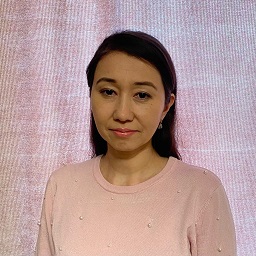 Динмуханбетова Айгуль ЖумагельдыевнаПозиция в проекте:Научный сотрудникДата рождения: 28.12.1980 г.МагистрОсновное место работы: старший преподаватель кафедры «Электроэнергетика» НАО «Торайгыров университет»Область научных интересов:- разработка схем ОРУ электрических станций, обладающих повышенной надежностью работы.Researcher ID: -Scopus Author ID: -ORCID: -Список публикаций и патентов.По направлению проекта имеются следующие публикации: 3 патента Российской Федерации, индексируемых в базе данных Derwent Innovations Index (Web of Science, Clarivate Analytics); 3 патента Республики Казахстан.